Lampiran 2: Item Penilaian Tata Kelola Perusahaan Berdasarkan OECD PrinciplesA. 	Rights of shareholders1.	Assess the quality of the notice to call the annual general shareholders’ meeting (RUPS) in the past one year. Does the notice include:a) Appointment of directors and commissionersb) Appointment of auditorsc) Dividend payment2. 	Is the decision on the remuneration of the board members (commissioners and directors) approved by the shareholders annually?3. 	Is the remuneration of the board (commissioner and director) presented individually?4. 	Do board members hold more than 25% of outstanding shares?B. 	Equitable treatment of shareholders1. 	Have there been any cases of insider trading involving the company directors and commissioners in the past two years?2. 	Does the company provide rationale/explanation for related-party transactions affecting the corporation?3. 	Has there been any non-compliance case regarding related-party transaction in the past two years?4. 	How many days in advance does the company send out the notice of general shareholders’ meeting?C. 	Role of stakeholders1. 	Does the company explicitly mention the safety and welfare of its employees?2. 	Does the company explicitly mention the role of key stakeholders such as customers or the community at large (or creditors or suppliers)?3. 	Does the company explicitly mention environmental issues in its public communication?4. 	Does the company provide an ESOP (Employee Stock Option Plan) or other long-term employee incentive plan linked to shareholder value creation to employees?D. 	Disclosure and transparency1. 	Does the company have dispersed ownership structure?2. 	Assess the quality of financial report in each of the following areas:a) 	Financial performanceb) 	Business operations and competitive positiond) 	Basis of board remuneratione) 	Operating risk3. 	Is there any statement requesting the directors to report their transactions of company shares?4. 	Does the company have an internal audit operation established as a separate unit in the company?5. 	Are there any accounting qualifications in the audited financial statements apart from the qualification on uncertainty of situation?6. 	Does the company offer multiple channels of access to information, include:a) 	Company websiteb) 	Analyst briefingc) 	Press conference/press briefing7. 	Is the financial report disclosed in a timely manner?8. 	Does the company have a website disclosing up-to-date information, include:a) 	Business operationb) 	Financial statementc) 	Press released) 	Shareholding structuree) 	Organization structuref) 	Corporate group structureg) 	Downloadable annual reporth) 	Downloadable interim reporti) 	Available of both Indonesian and English9. 	Does the company disclose fees paid to external auditors?10. Does the company’s Annual Report include a section devoted to the company’s performance in implementing corporate governance principles?11. If the complete list of BOC members is disclosed, is detailed information on each commissioner disclosed?12. If the complete list of BOC members is disclosed, does it include details of previous employment?13. If the complete list of BOC members is disclosed, are educational qualifications of commissioners disclosed?14. If the complete list of BOC members is disclosed, are other commissionerships of commissioners disclosed?E. 	Responsibility of the board1. 	Does the company have its own written corporate governance rules that clearly describe its value system and board responsibility?2. 	Does the board of commissioner provide code of ethics or statement of business conduct to all directors and employees to ensure that they aware of and understand the code?3. 	Is there disclosure of company’s guidelines of matters that require approval by the board of commissioner?4. 	Does the annual report include report from board of commissioners?5. 	Does the company have a corporate vision/mission?6. 	Does the JSX/Bapepam have any evidence of non-compliance of the company with JSX/Bapepam rules and regulation over the last two years?7. 	Have board members participated in corporate governance training?8. 	Does the company report board meeting attendance of individual board of commissioner members?9. 	How many times board of commissioner meet in the calendar year?10. 	Does the company report board meeting attendance of individual board of director members?11. 	How many times board of director meet in the calendar year?12. 	Among board of commissioners, how many are independent commissioners?13. 	Is the board of commissioner chairman an independent commissioner?14. 	Does the company state in its annual report the definition of independence?15. 	What is the size of board of commissioner?16. 	Is individual performance of BOC members evaluated?17. 	Is criteria for evaluating board of director performance disclosed?18. 	Does the board appoint independent committees with independent members to carry out various critical responsibilities such as:a) 	Audit committeeb) 	Compensation committeec) 	Director or nomination committee19. 	Assess the audit committee based on following criteria:a) 	Audit committee sizeb) 	Independent membersc) 	Financial/accounting backgroundd) 	Chairman20. 	Is disclosure made of the basis of selection of audit committee members?21. 	Does the company disclose audit committee report in the annual report22. 	Assess the quality of the audit committee report in the annual report, include the following items:a) 	Frequency of meetingsb) 	Internal controlc) 	Management controld) 	Proposed auditorse) 	Financial report reviewf) 	Legal complianceg) 	Scope, results, and effectiveness of auditsh) 	Adequacy of internal audit functioni) 	Conclusion or opinion23. 	Is the complete list of audit committee members disclosed?24. 	Does the corporate secretary attend all board of directors meetings?25. 	Does the company provide contact details for a specific investor relation person?26. 	Does/did the company have an option scheme for top management?Lampiran 3. Data Indeks Tata Kelola Perusahaan Periode Tahun 2011Lampiran 3. Data Indeks Tata Kelola Perusahaan Periode Tahun 2012Lampiran 3. Data Indeks Tata Kelola Perusahaan Periode Tahun 2013Lampiran 3. Data Indeks Tata Kelola Perusahaan Periode Tahun 2014Lampiran 3. Data Indeks Tata Kelola Perusahaan Periode Tahun 2015Lampiran 4.  Data Non Performing Loading (NPL) Periode Tahun 2011-2012Tabel Lanjutan Lampiran 4.  Lampiran 4.  Data Non Performing Loading (NPL) Periode Tahun 2013-2014Tabel Lanjutan Lampiran 4.  Lampiran 4.  Data Non Performing Loading (NPL) Periode Tahun 2015Tabel Lanjutan Lampiran 4.  Lampiran 5. Data Beban Operasional terhadap Pendapatan Operasional (BOPO) Periode Tahun 2011-2012	Tabel Lanjutan Lampiran 5Lampiran 5. Data Beban Operasional terhadap Pendapatan Operasional (BOPO) Periode Tahun 2013-2014	Tabel Lanjutan Lampiran 5Lampiran 5. Data Beban Operasional terhadap Pendapatan Operasional (BOPO) Periode Tahun 2015	Tabel Lanjutan Lampiran 5Lampiran 6. Data Tobin’s Q Periode Tahun 2011Tabel Lanjutan Lampiran 6Lampiran 6. Data Tobin’s Q Periode Tahun 2012Tabel Lanjutan Lampiran 6Lampiran 6. Data Tobin’s Q Periode Tahun 2013Tabel Lanjutan Lampiran 6Lampiran 6. Data Tobin’s Q Periode Tahun 2014Tabel Lanjutan Lampiran 6Lampiran 6. Data Tobin’s Q Periode Tahun 2015Tabel Lanjutan Lampiran 6Lampiran 7 Output Hasil Uji LinieritasTatakelola perusahaan dan kinerja keuanganTata kelola perusahaan dan risiko kreditTata kelola perusahaan dan risiko operasionalRisiko kredit dan kinerja keuanganRisiko operasional dan kinerja keuanganLampiran 8. Output hasil pengolahan PLSOuter Loadings (Mean, STDEV, T-Values)Outer Weights (Mean, STDEV, T-Values)Direct Effects (Mean, STDEV, T-Values)Tabel Lanjutan Lampiran 8.Indirect Effects (Mean, STDEV, T-Values)Total Effects (Mean, STDEV, T-Values)R SquareCross LoadingsTabel Lanjutan Lampiran 8. Uji Mediasi variabel risiko kredit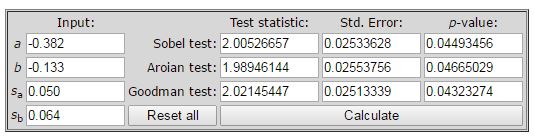 Uji Mediasi variabel risiko operasional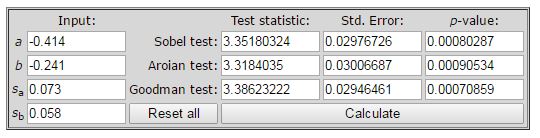 CodeScore indicatorsScore indicatorsScore indicatorsScore indicatorsScore indicatorsTotalCorporate Governance IndexCodeRights of shareoldersEquitable treatment of shareholdersRole of StakeholdersDisclosure and transparancyResponsibility of BoardsTotalCorporate Governance IndexAGRO6001431510.64BACA6311636620.78BBCA6211736620.78BBKP5131730560.7BBNI6122034630.79BBNP5201432530.66BBRI6231729570.71BDMN6222034640.8BNBA5101330490.61BNGA6232135670.84BNII6122134640.8BSIM6101729530.66BTPN6121931590.74BVIC6102132600.75MEGA6101832570.71NISP5222033620.78PNBN6222131620.78SDRA4021629510.64BABP6101932580.73BBTN6102134620.78BCIC6111732570.71BEKS5101931560.7BJBR5211835610.76BKSW5111625480.6BMRI5131930580.73INPC6221530550.69MAYA4001127420.53CodeScore indicatorsScore indicatorsScore indicatorsScore indicatorsScore indicatorsTotalCorporate Governance IndexCodeRights of shareoldersEquitable treatment of shareholdersRole of StakeholdersDisclosure and transparancyResponsibility of BoardsTotalCorporate Governance IndexAGRO6001430500.63BACA6211637620.78BBCA6332036680.85BBKP5231732590.74BBNI6121734600.75BBNP5001726480.6BBRI5231932610.76BDMN6322134660.83BNBA4101430490.61BNGA6332135680.85BNII6222133640.8BSIM5201831560.7BTPN6122031600.75BVIC6132032620.78MEGA6101832570.71NISP6132032620.78PNBN6222135660.83SDRA4131731560.7BABP6001930550.69BBTN6102034610.76BCIC6102033600.75BEKS5102133600.75BJBR5211935620.78BKSW6111934610.76BMRI6131734610.76INPC6221630560.7MAYA4001427450.56CodeScore indicatorsScore indicatorsScore indicatorsScore indicatorsScore indicatorsTotalCorporate Governance IndexCodeRights of shareoldersEquitable treatment of shareholdersRole of StakeholdersDisclosure and transparancyResponsibility of BoardsTotalCorporate Governance IndexAGRO6211933610.76BACA6311737640.8BBCA6342137710.89BBKP5342034660.83BBNI6222136670.84BBNP5101830540.68BBRI6231936660.83BDMN6232137690.86BNBA5101431510.64BNGA6232135670.84BNII6222134650.81BSIM6222031610.76BTPN6111932590.74BVIC6132134650.81MEGA6102034610.76NISP6232236690.86PNBN6122134640.8SDRA5221830570.71BABP6002030560.7BBTN6112037650.81BCIC6101934600.75BEKS6112133620.78BJBR6311835630.79BKSW6132033630.79BMRI6221935640.8INPC6221629550.69MAYA4021229470.59CodeScore indicatorsScore indicatorsScore indicatorsScore indicatorsScore indicatorsTotalCorporate Governance IndexCodeRights of shareoldersEquitable treatment of shareholdersRole of StakeholdersDisclosure and transparancyResponsibility of BoardsTotalCorporate Governance IndexAGRO6132130610.76BACA6211739650.81BBCA6342137710.89BBKP6342136700.88BBNI6222136670.84BBNP6231731590.74BBRI6342033660.83BDMN6332237710.89BNBA5101431510.64BNGA6332135680.85BNII6332634720.9BSIM6232133650.81BTPN6222037670.84BVIC6232336700.88MEGA5102033590.74NISP6232238710.89PNBN5222134640.8SDRA5131832590.74BABP6112130590.74BBTN6242238720.9BCIC6202135640.8BEKS6112232620.78BJBR6321838670.84BKSW6122137670.84BMRI6332036680.85INPC6331935660.83MAYA6131731580.73CodeIndicators ScoreIndicators ScoreIndicators ScoreIndicators ScoreIndicators ScoreTotalCorporate Governance IndexCodeRights of shareoldersEquitable treatment of shareholdersRole of StakeholdersDisclosure and transparancyResponsibility of BoardsTotalCorporate Governance IndexAGRO6132135660.83BACA6211738640.8BBCA6342137710.89BBKP6342136700.88BBNI6212033620.78BBNP6131936650.81BBRI6242337720.9BDMN6232537730.91BNBA5211532550.69BNGA6242135680.85BNII6242634720.9BSIM6232233660.83BTPN6222438720.9BVIC6232436710.89MEGA5102033590.74NISP6232239720.9PNBN6222234660.83SDRA5231931600.75BABP6232235680.85BBTN6242338730.91BCIC5112033600.8BEKS6132232640.71BJBR6321838670.84BKSW6232234670.84BMRI6332037690.86INPC6232236690.86MAYA6132133640.8Kode201120112011201220122012KodeKredit BermasalahTotal KreditNPLKredit BermasalahTotal KreditNPLAGRO64,538,429,0001,819,930,273,0003.5592,606,864,0002,519,265,377,0003.68BACA14,161,000,0001,758,730,000,0000.8159,640,000,0002,831,618,000,0002.11BBCA453,564,000,000202,254,927,000,0000.22983,328,000,000256,777,865,000,0000.38BBKP1,152,650,000,00040,748,306,000,0002.831,264,513,000,00045,530,740,000,0002.78BBNI2,562,264,000,000163,533,423,000,0001.575,636,814,000,000200,742,305,000,0002.81BBNP42,070,6894,810,026,9120.8756,952,030,0005,884,622,960,0000.97BBRI5,010,108,000,000285,406,257,000,0001.765,059,432,000,000350,758,262,000,0001.44BDMN2,360,630,000,00083,227,462,000,0002.842,473,819,000,00088,621,503,000,0002.79BNBA17,541,897,004,0001,586,588,802,641,0001.1134,769,403,966,0002,240,960,677,140,0001.55BNGA3,272,549,000,000122,960,842,000,0002.663,243,880,000,000140,776,159,000,0002.3BNII1,295,061,000,00062,807,916,000,0002.061,275,177,000,00076,087,918,000,0001.68BSIM90,946,000,00010,240,174,000,0000.89332,088,000,00010,386,084,000,0003.2BTPN219,337,000,00030,310,157,000,0000.72224,238,000,00038,844,096,000,0000.58BVIC137,991,5765,558,635,9362.48179,634,329,0007,580,957,684,0002.37MEGA312,217,000,00031,797,657,000,0000.98565,570,000,00026,986,195,000,0002.1NISP518,893,000,00041,122,896,000,0001.26477,595,000,00052,732,012,000,0000.91PNBN2,449,881,000,00066,754,705,000,0003.671,519,660,000,00092,961,240,000,0001.63SDRA55,140,000,0003,341,776,000,0001.65104,471,000,0005,260,844,000,0001.99BABP311,850,5004,559,133,7766.84287,793,873,0004,598,698,886,0006.26BBTN1,563,347,000,00063,563,684,000,0002.462,978,179,000,00081,410,763,000,0003.66BCIC586,690,000,0009,397,094,000,0006.24434,370,000,00011,148,050,000,0003.9Kode201120112012KodeKredit BermasalahTotal KreditNPLKredit BermasalahTotal KreditNPLBEKS324,099,000,0003,554,336,000,0009.12562,754,000,0005,654,001,000,0009.95BJBR194,352,000,00026,998,466,000,0000.72379,027,000,00035,374,390,000,0001.07BKSW31,590,000,0002,002,911,000,0001.5823,087,000,0003,183,541,000,0000.73BMRI6,958,245,000,000311,093,306,000,0002.247,244,900,000,000384,581,706,000,0001.88INPC396,440,791,301,000,00013,399,445,341,487,000,0002.96129,617,000,00015,212,135,000,0000.85MAYA220,267,444,0008,758,331,096,0002.51302,742,403,00012,216,246,723,0002.48KODE201320132013201420142014KODEKredit BermasalahTotal KreditNPLKredit bermasalahTotal kreditNPLAGRO81,444,065,0003,589,219,037,0002.2792,980,197,0004,606,791,854,0002.02BACA13,767,000,0003,743,319,000,0000.3715,940,000,0004,737,817,000,0000.34BBCA1,372,760,000,000312,290,388,000,0000.442,068,136,000,000346,563,310,000,0000.6BBKP1,175,772,000,00048,461,043,000,0002.431,875,472,000,00055,262,577,000,0003.39BBNI5,421,043,000,000250,637,843,000,0002.165,436,740,000,000277,622,281,000,0001.96BBNP64,633,810,0007,066,300,093,0000.91125,021,659,0006,711,198,648,0001.86BBRI5,504,271,000,000434,316,466,000,0001.276,219,743,000,000495,097,288,000,0001.26BDMN2,133,294,000,000101,155,867,000,0002.112,683,266,000,000103,973,293,000,0002.58BNBA29,776,846,393,0002,827,421,522,537,0001.0554,767,439,118,0003,535,324,522,947,0001.55BNGA3,448,208,000,000149,691,501,000,0002.36,822,601,000,000169,380,619,000,0004.03BNII2,009,075,000,00095,469,670,000,0002.12,135,370,000,00098,030,670,000,0002.18BSIM276,562,000,00010,966,071,000,0002.52403,066,000,00014,298,435,000,0002.82BTPN308,400,000,00046,105,437,000,0000.67364,601,000,00051,993,574,000,0000.7BVIC104,559,744,00011,076,019,171,0000.94475,959,957,00012,430,390,016,0003.83MEGA655,819,000,00030,172,864,000,0002.17703,487,000,00033,679,790,000,0002.09NISP468,285,000,00063,759,436,000,0000.73914,600,000,00068,136,356,000,0001.34PNBN2,224,088,000,000104,829,874,000,0002.122,267,777,000,000113,936,968,000,0001.99SDRA163,918,000,0006,199,381,000,0002.64288,362,000,00011,468,312,000,0002.51BABP237,772,893,0004,752,990,067,0005368,162,000,0006,257,235,000,0005.88BBTN3,537,074,000,000100,467,391,000,0003.524,339,586,000,000115,915,801,000,0003.74BCIC1,366,665,000,00011,131,807,000,00012.28960,141,000,0007,844,302,000,00012.24KODE201320132013201420142014KODEKredit BermasalahTotal KreditNPLKredit bermasalahTotal kreditNPLBEKS458,224,000,0006,788,775,000,0006.75456,410,000,0006,578,209,000,0006.94BJBR783,195,000,00045,308,580,000,0001.731,220,657,000,00049,616,998,000,0002.46BKSW18,943,000,0008,208,542,000,0000.2347,289,000,00015,106,120,000,0000.31BMRI8,930,010,000,000467,170,449,000,0001.9111,297,833,000,000523,101,817,000,0002.16INPC301,873,000,00015,431,270,000,0001.96328,889,000,00017,150,089,000,0001.92MAYA112,301,090,00017,683,638,543,0000.64308,936,395,00026,004,334,198,0001.19KODE201520152015KODEKredit bermasalahTotal kreditNPLAGRO113,336,491,0005,980,513,775,0001.9BACA47,654,000,0006,048,374,000,0000.79BBCA2,801,672,000,000387,642,637,000,0000.72BBKP1,529,494,000,00066,043,142,000,0002.32BBNI8,709,610,000,000326,105,149,000,0002.67BBNP306,829,634,0006,477,702,785,0004.74BBRI6,598,838,000,000564,480,538,000,0001.17BDMN3,380,228,000,00096,123,122,000,0003.52BNBA154,586,525,586,0004,314,490,431,942,0003.58BNGA6,571,867,000,000170,732,978,000,0003.85BNII3,812,199,000,000104,201,707,000,0003.66BSIM653,355,000,00017,506,570,000,0003.73BTPN412,363,000,00058,587,383,000,0000.7BVIC644,160,378,00013,094,048,033,0004.92MEGA911,327,000,00032,458,301,000,0002.81NISP1,116,464,000,00085,577,341,000,0001.3PNBN2,933,115,000,000120,403,114,000,0002.44SDRA275,895,000,00013,958,811,000,0001.98BABP209,374,000,0007,085,227,000,0002.96BBTN4,372,620,000,000138,955,804,000,0003.15BCIC347,923,000,0009,367,221,000,0003.71KODE201520152015KODEKredit bermasalahTotal kreditNPLBEKS245,743,000,0004,134,677,000,0005.94BJBR1,007,688,000,00055,561,396,000,0001.81BKSW539,107,000,00020,830,044,000,0002.59BMRI15,377,323,000,000586,675,437,000,0002.62INPC404,569,000,00017,339,225,000,0002.33MAYA105,681,978,00034,241,046,410,0000.31KODE201120112011201220122012KODEBiaya OperasionalPendapatan OperasionalBOPOBiaya OperasionalPendapatan OperasionalBOPOAGRO331,273,908,000357,438,312,00092.68274,768,330,000363,909,099,00075.5BACA394,451,000,000424,958,000,00092.82409,094,000,000472,067,000,00086.66BBCA18,644,126,000,00031,780,230,000,00058.6721,005,555,000,00056,499,246,000,00037.18BBKP4,187,261,000,0005,041,794,000,00083.054,397,820,000,0005,506,183,000,00079.87BBNI18,629,984,000,00028,293,271,000,00065.8519,984,628,000,00031,150,328,000,00064.16BBNP545,017,980,000636,322,682,00085.65622,118,258,000770,551,484,00080.74BBRI30,360,931,000,00053,072,153,000,00057.2132,090,092,000,00056,661,753,000,00056.63BDMN16,313,362,000,00021,095,612,000,00077.3317,788,488,000,00023,506,880,000,00075.67BNBA229,943,343,352,000277,859,271,192,00082.76260,867,324,737,000335,131,288,178,00077.84BNGA12,094,971,000,00017,052,975,000,00070.9312,542,818,000,00018,910,881,000,00066.33BNII9,207,510,000,00010,170,104,000,00090.549,909,128,000,00011,576,492,000,00085.6BSIM1,247,871,000,0001,914,585,000,00065.181,337,255,000,0002,402,926,000,00055.65BTPN5,861,160,000,0007,656,443,000,00076.557,088,619,000,0009,575,777,000,00074.03BVIC693,872,207,000926,377,065,00074.9907,352,259,0001,125,697,703,00080.6MEGA5,024,748,000,0006,155,202,000,00081.635,010,092,000,0006,548,611,000,00076.51NISP3,634,659,000,0004,838,032,000,00075.134,299,653,000,0005,760,036,000,00074.65PNBN8,466,011,000,00012,083,440,000,00070.069,519,713,000,00013,327,467,000,00071.43SDRA494,032,000,000617,369,000,00080.02694,886,000,000852,723,000,00081.49BABP1,014,509,807,000893,595,053,000113.53746,782,517,000754,257,650,00099.01BBTN6,479,626,000,0007,846,335,000,00082.587,294,164,000,0009,052,812,000,00080.57BCIC893,541,000,0001,358,867,000,00065.761,227,209,000,0001,801,377,000,00068.13KODE201120112011201220122012KODEBiaya OperasionalPendapatan OperasionalBOPOBiaya OperasionalPendapatan OperasionalBOPOBEKS793,456,000,000835,965,000,00094.911,349,510,000,0002,588,900,000,00052.13BJBR4,942,324,000,0006,213,783,000,00079.545,706,807,000,0007,112,521,000,00080.24BKSW289,552,000,000462,649,000,00062.59416,326,000,000545,350,000,00076.34BMRI32,266,058,000,00049,498,370,000,00065.1933,932,878,000,00054,448,264,000,00062.32INPC1,598,803,000,0001,723,181,000,00092.781,801,951,000,0001,942,184,000,00092.78MAYA1,113,454,497,0001,373,785,807,00081.051,304,762,841,0001,742,189,072,00074.89KODE201320132013201420142014KODEKredit bermasalahTotal kreditNPLKredit bermasalahTotal kreditNPLAGRO375,554,672,000471,314,788,00079.68517,386,249,000638,234,290,00081.07BACA487,632,000,000572,269,000,00085.21722,936,000,000822,566,000,00087.89BBCA24,499,149,000,00068,649,363,000,00035.6932,290,459,000,00084,821,926,000,00038.07BBKP5,447,261,000,0006,369,556,000,00085.526,613,920,000,0007,586,168,000,00087.18BBNI21,965,115,000,00035,891,612,000,00061.227,092,015,000,00044,080,298,000,00061.46BBNP824,003,000,000959,822,052,00085.85990,904,187,0001,121,312,863,00088.37BBRI36,971,001,000,00066,069,290,000,00055.9649,345,293,000,00082,364,917,000,00059.91BDMN20,168,648,000,00025,286,475,000,00079.7623,691,316,000,00027,327,396,000,00086.69BNBA349,180,384,285,000414,615,313,762,00084.22480,978,239,579,000551,752,589,653,00087.17BNGA14,244,515,000,00020,490,013,000,00069.5216,953,851,000,00022,942,768,000,00073.9BNII10,572,345,000,00012,862,998,000,00082.1914,358,868,000,00015,323,380,000,00093.71BSIM1,379,277,000,0002,491,737,000,00055.351,844,717,000,0003,033,237,000,00060.82BTPN8,465,694,000,00011,343,452,000,00074.6310,476,171,000,00013,032,675,000,00080.38BVIC1,323,250,339,0001,619,238,953,00081.722,059,768,475,0002,163,253,312,00095.22MEGA5,444,070,000,0006,051,930,000,00089.966,729,646,000,0007,375,026,000,00091.25NISP5,225,231,000,0007,028,175,000,00074.356,652,771,000,0008,650,814,000,00076.9PNBN10,592,070,000,00014,334,463,000,00073.8913,573,527,000,00017,369,669,000,00078.14SDRA132,615,000,000405,238,000,00032.73237,633,000,000429,681,000,00055.3BABP724,459,000763,121,00094.93852,559,000,000823,588,000,000103.52BBTN8,964,229,000,00011,156,769,000,00080.3511,337,027,000,00013,289,384,000,00085.31BCIC2,547,456,000,0001,377,794,000,000184.891,769,927,000,0001,270,117,000,000139.35KODE201320132013201420142014KODEKredit bermasalahTotal kreditNPLKredit bermasalahTotal kreditNPLBEKS1,618,230,000,0002,704,767,000,00059.831,829,038,000,0002,608,198,000,00070.13BJBR6,838,315,000,0008,590,246,000,00079.617,941,889,000,0009,357,724,000,00084.87BKSW667,770,000,000662,307,000,000100.821,271,553,000,0001,430,554,000,00088.89BMRI38,933,203,000,00064,895,479,000,00059.9948,879,869,000,00077,325,757,000,00063.21INPC1,738,315,000,0002,045,687,000,00084.972,149,718,000,0002,341,691,000,00091.8MAYA1,813,066,473,0002,361,123,209,00076.793,081,589,639,0003,660,008,707,00084.2KODE201520152015KODEKredit bermasalahTotal kreditNPLAGRO642,136,469,000841,941,247,00076.27BACA1,043,520,000,0001,162,595,000,00089.76BBCA36,431,990,000,00094,957,900,000,00038.37BBKP7,948,824,000,0009,482,200,000,00083.83BBNI27,844,783,000,00045,767,461,000,00060.84BBNP961,527,662,0001,048,536,875,00091.7BBRI58,429,966,000,00097,843,078,000,00059.72BDMN23,085,399,000,00026,502,361,000,00087.11BNBA580,060,420,152,000687,117,366,499,00084.42BNGA18,615,357,000,00025,004,908,000,00074.45BNII15,061,697,000,00016,519,414,000,00091.18BSIM2,586,960,000,0004,157,096,000,00062.23BTPN11,250,004,000,00013,709,711,000,00082.06BVIC2,124,296,906,0002,217,124,518,00095.81MEGA7,214,213,000,0008,393,112,000,00085.95NISP7,620,274,000,00010,075,468,000,00075.63PNBN14,144,793,000,00017,932,746,000,00078.88SDRA1,387,202,000,0001,752,657,000,00079.15BABP1,007,207,000,0001,022,675,000,00098.49BBTN12,645,320,000,00016,072,735,000,00078.68BCIC1,805,152,000,0001,157,814,000,000155.91KODE201520152015KODEKredit bermasalahTotal kreditNPLBEKS1,292,493,000,0001,476,253,000,00087.55BJBR8,838,943,000,00010,650,240,000,00082.99BKSW2,047,827,000,0002,253,100,000,00090.89BMRI54,961,567,000,00089,948,805,000,00061.1INPC2,431,101,000,0002,524,010,000,00096.32MAYA4,173,247,600,0005,051,065,585,00082.62KodeMVEMVEMVEUtang Jangka PanjangUtang Jangka PendekAset LancarNet S/T DebtTotal aAetTobin’s QKodeJumlah SahamHargaTotalUtang Jangka PanjangUtang Jangka PendekAset LancarNet S/T DebtTotal aAetTobin’s QAGRO3,583,913,524118422,901,795,832241,458,205,0002,882,080,972,0005,248,877,928,000-2,366,796,956,0003,481,155,340-0.49BACA4,467,175,062160714,748,009,92004,086,151,000,0004,531,702,000,000-445,551,000,0004,694,9390.06BBCA24,408,459,1208,000195,267,672,960,0001,930,206,000,000337,235,300,000,000316,377,444,000,00020,857,856,000,000381,908,3530.57BBKP7,875,614,1835804,567,856,226,1402,407,123,000,00050,402,246,000,00058,526,859,000,000-8,124,613,000,00057,183,463-0.02BBNI18,462,169,8933,80070,156,245,593,4008,990,418,000,000252,224,719,000,000289,654,698,000,000-37,429,979,000,000299,058,1610.14BBNP412,348,0261,300536,052,433,80053,806,545,0005,935,929,624,0006,422,543,090,000-486,613,466,0006,572,646,7230.02BBRI24,422,470,3806,750164,851,675,065,00012,137,091,000,000404,742,070,000,000460,121,003,000,000-55,378,933,000,000469,899,2840.26BDMN9,488,796,9314,10038,904,067,417,10019,335,506,000,00097,247,144,000,000121,099,950,000,000-23,852,806,000,000142,292,2060.24BNBA2,286,900,000139317,879,100,00002,487,017,345,930,0002,677,532,560,394,000-190,515,214,464,0002,487,917,345,930-0.08BNGA24,880,290,7751,22030,353,954,745,5009,509,806,000,000138,921,833,000,000331,883,990,000,000-192,962,157,000,000166,801,130-0.92BNII55,719,170,85242023,402,051,757,84010,594,337,000,00076,370,771,000,00090,697,050,000,000-14,326,279,000,00094,919,1110.21BSIM8,986,864,4002702,426,453,388,000881,000,00015,362,807,000,00016,033,356,000,000-670,549,000,00016,658,6560.11BTPN5,606,980,9703,40019,063,735,298,0004,380,742,000,00036,653,201,000,00045,958,608,000,000-9,305,407,000,00046,651,1410.3BVIC6,482,315,361129836,218,681,569399,815,871,00019,038,401,026,00011,588,999,459,0007,449,401,567,00011,802,562,9420.74MEGA3,609,497,2713,50012,633,240,448,5001,342,729,000,00055,630,829,000,00058,777,156,000,000-3,146,327,000,00061,909,0270.17NISP6,971,502,3771,0807,529,222,567,1601,763,510,000,00051,480,508,000,00057,727,733,000,000-6,247,225,000,00059,834,3970.05PNBN23,837,645,99878018,593,363,878,44015,078,633,000,00093,778,559,000,000120,478,644,000,000-26,700,085,000,000124,755,4280.06SDRA2,293,873,000220504,652,060,000249,305,0004,363,283,000,0004,928,057,000,000-564,774,000,0005,085,762-0.01BABP5,431,217,756106575,709,082,13633,284,100,0006,643,449,246,0006,997,049,0006,636,452,197,0004,944,1140.99BBTN8,745,199,0751,21010,581,690,880,75015,584,183,000,00066,215,633,000,00086,219,986,000,000-20,004,353,000,00089,121,4590.07KodeMVEMVEMVEUtang Jangka PanjangUtang Jangka PendekAset LancarNet S/T DebtTotal aAetTobin’s QKodeJumlah SahamHargaTotalUtang Jangka PanjangUtang Jangka PendekAset LancarNet S/T DebtTotal aAetTobin’s QBCIC28,066,675,536501,403,333,776,800136,013,000,00011,989,287,000,00012,816,551,000,000-827,264,000,00013,127,1980.05BEKS9,165,927,1071161,063,247,544,412129,638,000,0005,400,160,000,0005,454,369,000,000-54,209,000,0005,993,0390.19BJBR9,599,328,2549108,735,388,711,1402,916,991,000,00044,172,964,000,00053,019,499,000,000-8,846,535,000,00054,448,6580.05BKSW3,526,169,6437102,503,580,446,53002,691,344,000,0003,552,077,000,000-860,733,000,0003,593,8170.46BMRI23,099,999,9996,750155,924,999,993,25017,555,296,000,000433,659,076,000,000556,417,732,000,000-122,758,656,000,000551,891,7040.09INPC8,489,325,46496814,975,244,544821,154,000,00020,734,906,000,00022,561,293,000,000-1,826,387,000,00019,185,436-0.01MAYA3,060,908,4001,4304,377,099,012,000446,443,032,00010,841,162,405,00011,842,021,938,000-1,000,859,533,00012,951,201,2320.3KodeMVEMVEMVEUtang Jangka PanjangUtang Jangka PendekAset LancarNet S/T DebtTotal AsetTobin’s QKodeJumlah SahamHargaTotalUtang Jangka PanjangUtang Jangka PendekAset LancarNet S/T DebtTotal AsetTobin’s QAGRO3,583,913,524147526,835,288,028176,220,087,0003,491,995,592,0006,524,078,889,000-3,032,083,297,0004,040,140,235,000-0.49BACA4,500,489,917120540,058,790,04005,008,119,000,0005,494,655,000,000-486,536,000,0005,666,177,000,0000.06BBCA24,408,459,1209,100222,116,977,992,0002,649,895,000,000387,417,349,000,000429,402,117,000,000-41,984,768,000,000442,994,197,000,0000.57BBKP7,890,640,6836204,892,197,223,4603,281,219,000,00057,411,869,000,00063,932,335,000,000-6,520,466,000,00065,689,830,000,000-0.02BBNI18,462,169,8933,70068,310,028,604,10013,518,572,000,000276,259,643,000,000325,080,211,000,000-48,820,568,000,000333,303,506,000,0000.14BBNP412,348,0261,300536,052,433,80057,188,925,0007,493,759,902,0008,042,557,603,000-548,797,701,0008,212,208,488,0000.02BBRI24,422,470,3806,950169,736,169,141,00013,005,317,000,000473,449,694,000,000540,545,673,000,000-67,095,979,000,000551,336,790,000,0000.26BDMN9,488,796,9315,65053,611,702,660,15024,416,215,000,000102,641,782,000,000147,435,723,000,000-44,793,941,000,000155,791,308,000,0000.24BNBA2,286,900,000165377,338,500,00002,961,011,241,954,0003,075,195,821,048,000-114,184,579,094,0003,483,516,588,857,000-0.08BNGA24,880,290,7751,10027,368,319,852,50013,338,531,000,000161,422,038,000,000211,299,605,000,000-49,877,567,000,000197,412,481,000,000-0.92BNII55,719,170,85240522,566,264,195,06012,394,306,000,00093,711,109,000,000102,296,947,000,000-8,585,838,000,000115,772,908,000,0000.21BSIM10,148,836,2382252,283,488,153,550431,000,00013,325,853,000,00014,447,306,000,000-1,121,453,000,00015,151,892,000,0000.11BTPN5,781,884,3845,25030,354,893,016,0005,142,596,000,00046,213,609,000,00058,199,867,000,000-11,986,258,000,00059,090,132,000,0000.30BVIC6,538,988,915117765,061,703,055493,736,882,00012,389,911,294,00014,105,276,198,000-1,715,364,904,00014,352,840,454,0000.74MEGA3,609,497,2713,35012,091,815,857,8501,832,838,000,00057,123,449,000,00061,927,764,000,000-4,804,315,000,00065,219,108,000,0000.17NISP8,463,403,8861,53012,949,007,945,5801,475,197,000,00068,715,064,000,00077,182,598,000,000-8,467,534,000,00079,141,737,000,0000.05PNBN23,837,645,99863015,017,716,978,74018,751,074,000,000112,393,776,000,000143,818,228,000,000-31,424,452,000,000148,792,615,000,0000.06SDRA2,293,873,0006701,536,894,910,000541,171,0006,542,231,000,0007,390,730,000,000-848,499,000,0007,621,309,000,000-0.01BABP5,431,217,756168912,444,583,00825,364,314,0006,678,846,248,0007,196,603,0006,671,649,645,0007,299,826,427,0000.99BBTN10,250,540,5001,45014,863,283,725,00016,209,036,000,00085,260,686,000,000108,533,840,000,000-23,273,154,000,000111,748,593,000,0000.07KodeMVEMVEMVEUtang Jangka PanjangUtang Jangka PendekAset LancarNet S/T DebtTotal AsetTobin’s QKodeJumlah SahamHargaTotalUtang Jangka PanjangUtang Jangka PendekAset LancarNet S/T DebtTotal AsetTobin’s QBCIC28,066,675,536501,403,333,776,800144,563,000,00013,851,582,000,00014,740,865,000,000-889,283,000,00015,240,091,000,0000.05BEKS10,647,565,9811201,277,707,917,720129,638,000,0006,899,116,000,0007,199,452,000,000-300,336,000,0007,682,938,000,0000.19BJBR9,599,328,2541,06010,175,287,949,2404,549,046,000,00057,215,568,000,00068,442,063,000,000-11,226,495,000,00070,840,878,000,0000.05BKSW3,526,169,6436902,433,057,053,67003,781,586,000,0004,481,690,000,000-700,104,000,0004,644,654,000,0000.46BMRI23,099,999,9998,100187,109,999,991,90016,746,782,000,000500,073,842,000,000615,300,829,000,000-115,226,987,000,000635,618,708,000,0000.09INPC8,489,325,464111942,315,126,504718,097,000,00017,903,346,000,00022,670,857,000,000-4,767,511,000,00020,558,770,000,000-0.01MAYA3,060,908,4003,40010,407,088,560,000015,320,812,839,00015,933,565,134,000-612,752,295,00017,166,551,873,0000.30KodeMVEMVEMVEUtang Jangka PanjangUtang Jangka PendekAset LancarNet S/T DebtTotal AsetTobin’s QKodeJumlah SahamHargaTotalUtang Jangka PanjangUtang Jangka PendekAset LancarNet S/T DebtTotal AsetTobin’s QAGRO3,583,913,524118422,901,795,83204,295,923,828,0005,045,633,837,000-749,710,009,0005,126,260,097,0000.02BACA4,500,489,91788714,748,009,92006,233,092,000,0006,946,488,000,000-713,396,000,0007,139,328,000,000-0.02BBCA24,408,459,1209,600195,267,672,960,0003,633,799,000,000429,439,212,000,000480,520,681,000,000-51,081,469,000,000496,849,327,000,0000.38BBKP7,890,640,6836204,567,856,226,1403,652,650,000,00059,548,089,000,00067,285,910,000,000-7,737,821,000,00069,444,643,000,0000.01BBNI18,462,169,8933,95070,156,245,593,40024,987,056,000,000313,984,254,000,000376,997,893,000,000-63,013,639,000,000386,654,815,000,0000.09BBNP412,348,0261,480536,052,433,80072,216,780,0008,861,120,688,0009,816,343,916,000-955,223,228,0009,985,735,803,0000.01BBRI24,422,470,3807,250164,851,675,065,00017,205,070,000,000527,756,155,000,000613,017,771,000,000-85,261,616,000,000626,100,633,000,0000.17BDMN9,488,796,9313,77538,904,067,417,10028,949,740,000,000124,148,841,000,000176,481,454,000,000-52,332,613,000,000184,337,964,000,0000.07BNBA2,286,900,000157317,879,100,00003,481,269,506,251,0003,839,915,041,509,000-358,645,535,258,0004,045,672,277,612,000-0.09BNGA24,880,290,77592030,353,954,745,50017,530,410,000,000180,057,313,000,000211,299,605,000,000-31,242,292,000,000218,866,409,000,0000.04BNII55,719,170,85231023,402,051,757,84013,572,995,000,000114,797,020,000,000135,515,294,000,000-20,718,274,000,000140,600,863,000,0000.08BSIM10,148,836,2382402,426,453,388,000014,694,011,000,00016,576,770,000,000-1,882,759,000,00017,447,455,000,0000.07BTPN5,781,884,3844,30019,063,735,298,0006,332,753,000,00052,325,818,000,00068,615,650,000,000-16,289,832,000,00069,702,580,000,0000.21BVIC6,538,988,915125836,218,681,569990,843,021,00016,535,732,878,00018,911,432,878,000-2,375,700,000,00019,171,351,935,000-0.03MEGA3,609,497,2712,05012,633,240,448,5003,062,174,000,00057,151,721,000,00063,014,958,000,000-5,863,237,000,00066,396,476,000,0000.17NISP8,463,403,8861,2307,529,222,567,1607,196,020,000,00076,774,241,000,00095,986,240,000,000-19,211,999,000,00097,510,106,000,0000.02PNBN23,837,645,99866018,593,363,878,44015,186,800,000,000129,451,298,000,000159,439,348,000,000-29,988,050,000,000164,190,588,000,0000.01SDRA2,293,873,000890504,652,060,000468,647,0007,184,375,000,0007,936,242,000,000-751,867,000,0008,230,842,000,0000.16BABP5,431,217,756133575,709,082,13616,370,0007,385,617,0007,943,001,000-557,384,0008,165,865,135,0000.09BBTN10,250,540,50087010,581,690,880,75018,562,473,000,000100,950,504,000,000127,939,548,000,000-26,989,044,000,000131,169,730,000,0000.01BCIC28,066,675,536501,403,333,776,800182,550,000,00013,018,494,000,00014,099,617,000,000-1,081,123,000,00014,581,882,000,0000.03KodeMVEMVEMVEUtang Jangka PanjangUtang Jangka PendekAset LancarNet S/T DebtTotal AsetTobin’s QKodeJumlah SahamHargaTotalUtang Jangka PanjangUtang Jangka PendekAset LancarNet S/T DebtTotal AsetTobin’s QBEKS10,647,565,981841,063,247,544,412231,451,000,0008,053,757,000,0008,369,954,000,000-316,197,000,0008,994,292,000,0000.09BJBR9,599,328,2548908,735,388,711,1405,699,021,000,00055,200,053,000,00068,063,662,000,000-12,863,609,000,00070,975,163,000,0000.02BKSW3,526,169,6434502,503,580,446,53009,534,587,000,00010,823,216,000,000-1,288,629,000,00011,051,347,000,0000.13BMRI23,099,999,9997,850155,924,999,993,25025,118,952,000,000559,613,539,000,000628,835,251,000,000-69,221,712,000,000733,099,762,000,0000.19INPC8,489,325,46491814,975,244,544613,936,000,00018,001,843,000,00020,357,698,000,000-2,355,855,000,00021,204,251,000,000-0.03MAYA3,060,908,4002,7504,377,099,012,00068,146,824,00021,860,146,660,00020,357,698,00021,839,788,962,00024,027,643,858,0001.31KodeMVEMVEMVEUtang Jangka PanjangUtang Jangka PendekAset LancarNet S/T DebtTotal AsetTobin’s QKodeJumlah SahamHargaTotalUtang Jangka PanjangUtang Jangka PendekAset LancarNet S/T DebtTotal AsetTobin’s QAGRO7,376,273,365103759,756,156,59505,493,624,199,0006,291,592,968,000-797,968,769,0006,388,305,061,0000.00BACA6,333,441,94996608,010,427,10408,280,861,000,0009,033,923,000,000-753,062,000,0009,252,649,000,0000.04BBCA24,408,459,12013,125320,361,025,950,0005,584,842,000,000469,892,504,000,000534,483,328,000,000-64,590,824,000,000553,155,534,000,0000.43BBKP8,995,754,2287506,746,815,671,0003,710,156,000,00068,537,409,000,00076,640,170,000,000-8,102,761,000,00079,053,261,000,0000.08BBNI18,462,169,8936,100112,619,236,347,30019,862,227,000,000321,286,427,000,000406,313,429,000,000-85,027,002,000,000416,573,708,000,0000.04BBNP670,065,5432,3101,547,851,404,33073,492,590,0008,257,279,409,0009,299,296,033,000-1,042,016,624,0009,468,873,488,0000.02BBRI24,422,470,38011,650284,521,779,927,00048,779,135,000,000655,499,221,000,000785,584,957,000,000-130,085,736,000,000801,984,190,000,0000.22BDMN9,488,796,9314,52542,936,806,112,77527,139,772,000,000136,034,244,000,000188,144,258,000,000-52,110,014,000,000195,820,856,000,0000.02BNBA2,286,900,000158361,330,200,00004,553,283,036,909,0005,001,186,350,209,000-447,903,313,300,0005,155,422,644,599,000-0.07BNGA24,880,290,77583520,775,042,797,12517,588,402,000,000192,297,601,000,000224,504,172,000,000-32,206,571,000,000233,162,423,000,000-0.01BNII67,068,027,36820813,950,149,692,54416,797,891,000,000112,072,173,000,000148,589,753,000,000-36,517,580,000,000143,365,211,000,0000.01BSIM13,894,890,2243394,710,367,785,936018,095,435,000,00020,339,325,000,000-2,243,890,000,00021,259,549,000,0000.12BTPN5,781,884,3843,95022,838,443,316,8008,227,471,000,00052,809,205,000,00073,908,502,000,000-21,099,297,000,00075,059,223,000,000-0.02BVIC7,073,811,453120848,857,374,360991,652,625,00017,442,970,470,00021,091,894,816,000-3,648,924,346,00021,364,882,284,000-0.08MEGA6,894,138,2272,00013,788,276,454,0003,911,520,000,00055,701,413,000,00063,272,641,000,000-7,571,228,000,00066,582,460,000,0000.27NISP11,357,888,0161,36015,446,727,701,7606,273,901,000,00081,893,847,000,000101,498,750,000,000-19,604,903,000,000103,111,114,000,0000.00PNBN23,837,645,9981,16527,770,857,587,67014,297,749,000,000135,284,042,000,000167,295,688,000,000-32,011,646,000,000172,638,682,000,0000.00SDRA2,293,873,0001,1502,637,953,950,000396,458,000,00011,823,723,000,00014,156,625,000,000-2,332,902,000,00016,432,776,000,0000.19BABP14,882,003,797841,250,088,318,94808,197,501,000,0009,191,071,000,000-993,570,000,0009,430,716,000,000-0.01BBTN10,461,796,0001,20512,606,464,180,00019,335,700,000,000112,993,758,000,000140,902,492,000,000-27,908,734,000,000144,582,353,000,0000.03BCIC28,066,675,536501,403,333,776,800185,775,000,00011,504,095,000,00012,215,164,000,000-711,069,000,00012,688,888,000,0000.07KodeMVEMVEMVEUtang Jangka PanjangUtang Jangka PendekAset LancarNet S/T DebtTotal AsetTobin’s QKodeJumlah SahamHargaTotalUtang Jangka PanjangUtang Jangka PendekAset LancarNet S/T DebtTotal AsetTobin’s QBEKS10,647,565,98180851,805,278,480129,638,000,0008,265,514,000,0008,616,383,000,000-350,869,000,0009,040,859,000,0000.12BJBR9,599,328,2547307,007,509,625,4204,241,307,000,00059,670,095,000,00072,875,681,000,000-13,205,586,000,00075,861,310,000,000-0.03BKSW8,669,574,5384103,554,525,560,58002,672,486,000,00020,559,261,000,000-17,886,775,000,00020,839,018,000,000-0.02BMRI23,099,999,99910,775248,902,499,989,22529,983,303,000,000667,036,321,000,000829,037,716,000,000-162,001,395,000,000855,039,673,000,0000.13INPC12,957,391,497791,023,633,928,263509,776,000,00020,177,147,000,00022,362,796,000,000-2,185,649,000,00023,462,770,000,000-0.03MAYA3,443,535,0181,8806,473,845,833,840935,220,864,00032,478,544,386,00024,388,950,00032,454,155,436,00036,194,949,087,0001.08KodeMVEMVEMVEUtang Jangka PanjangUtang Jangka PendekAset LancarNet S/T DebtTotal AsetTobin’s QKodeJumlah SahamHargaTotalUtang Jangka PanjangUtang Jangka PendekAset LancarNet S/T DebtTotal AsetTobin’s QAGRO11,364,918,541971,102,397,098,47707,012,090,118,0008,073,895,660,000-1,061,805,542,0008,364,502,563,0000.00BACA6,340,488,4112051,299,800,124,255194,166,000,00010,911,615,000,00011,874,196,000,000-962,581,000,00012,159,197,000,0000.04BBCA24,408,459,12013,300324,632,506,296,0004,602,904,000,000497,342,520,000,000572,815,469,000,000-75,472,949,000,000594,372,770,000,0000.43BBKP8,995,754,2287006,297,027,959,6007,252,522,000,00079,578,801,000,00085,310,912,000,000-5,732,111,000,00094,366,502,000,0000.08BBNI18,462,169,8934,99092,126,227,766,07032,557,390,000,000379,270,287,000,000481,891,130,000,000-102,620,843,000,000508,595,288,000,0000.04BBNP670,065,5431,8601,246,321,909,98081,800,190,0007,335,820,899,0008,467,246,812,000-1,131,425,913,0008,613,113,759,0000.02BBRI24,422,470,38011,425279,026,724,091,50057,435,887,000,000707,863,246,000,000854,888,412,000,000-147,025,166,000,000878,426,312,000,0000.22BDMN9,488,796,9313,20030,364,150,179,20022,800,321,000,000131,042,242,000,000180,343,503,000,000-49,301,261,000,000188,057,412,000,0000.02BNBA2,286,900,000190434,511,000,00005,333,398,527,251,0005,810,670,976,291,000-477,272,449,040,0006,567,266,817,941,000-0.07BNGA24,880,290,77559514,803,773,011,12516,127,492,000,000194,042,373,000,000228,100,144,000,000-34,057,771,000,000238,849,252,000,000-0.01BNII67,068,027,36817111,468,632,679,92816,345,922,000,000125,529,823,000,000151,629,367,000,000-26,099,544,000,000157,619,013,000,0000.01BSIM14,007,435,8043945,518,929,706,776150,000,000,00024,049,077,000,00026,422,917,000,000-2,373,840,000,00027,868,688,000,0000.12BTPN5,781,884,3842,40013,876,522,521,6005,382,536,000,00058,641,570,000,00079,508,758,000,000-20,867,188,000,00081,039,663,000,000-0.02BVIC7,073,811,753105742,750,234,065993,188,799,00019,038,401,026,00022,640,079,162,000-3,601,678,136,00023,250,685,651,000-0.08MEGA6,894,138,2273,27522,578,302,693,4253,589,292,000,00053,118,683,000,00061,198,603,000,000-8,079,920,000,00068,225,170,000,0000.27NISP11,357,888,0161,27514,481,307,220,4009,027,589,000,00095,041,466,000,000118,494,685,000,000-23,453,219,000,000120,480,402,000,0000.00PNBN23,837,645,99882019,546,869,718,36014,358,326,000,000137,956,005,000,000171,262,198,000,000-33,306,193,000,000183,120,540,000,0000.00SDRA5,021,633,0941,1005,523,796,403,4001,017,300,000,00014,866,292,000,00017,702,186,000,000-2,835,894,000,00020,019,523,000,0000.19BABP18,938,267,441701,325,678,720,870010,428,800,000,00011,818,963,000,000-1,390,163,000,00012,137,004,000,000-0.01BBTN10,476,445,0001,29513,566,996,275,00022,354,021,000,000135,593,464,000,000167,152,103,000,000-31,558,639,000,000171,807,592,000,0000.03BCIC28,066,675,536501,403,333,776,800551,400,000,00011,633,950,000,00012,663,829,000,000-1,029,879,000,00013,183,503,000,0000.07KodeMVEMVEMVEUtang Jangka PanjangUtang Jangka PendekAset LancarNet S/T DebtTotal AsetTobin’s QKodeJumlah SahamHargaTotalUtang Jangka PanjangUtang Jangka PendekAset LancarNet S/T DebtTotal AsetTobin’s QBEKS10,647,565,98153564,320,996,993129,638,000,0005,516,878,000,0005,492,120,000,00024,758,000,0005,967,186,000,0000.12BJBR9,599,328,2547557,247,492,831,7705,813,957,000,00070,254,514,000,00085,750,555,000,000-15,496,041,000,00088,697,430,000,000-0.03BKSW8,669,574,5382902,514,176,616,02096,495,000,00022,368,515,000,00025,455,388,000,000-3,086,873,000,00025,757,649,000,000-0.02BMRI23,099,999,9999,250213,674,999,990,75039,900,516,000,000696,298,153,000,000834,786,203,000,000-138,488,050,000,000910,063,409,000,0000.13INPC12,957,391,49764829,273,055,808407,821,000,00021,871,791,000,00023,862,653,000,000-1,990,862,000,00025,119,249,000,000-0.03MAYA4,261,374,5851,9508,309,680,440,750937,888,053,00041,780,992,830,00023,862,653,00041,757,130,177,00047,305,953,535,0001.08Model Summary and Parameter EstimatesModel Summary and Parameter EstimatesModel Summary and Parameter EstimatesModel Summary and Parameter EstimatesModel Summary and Parameter EstimatesModel Summary and Parameter EstimatesModel Summary and Parameter EstimatesModel Summary and Parameter EstimatesDependent Variable:   tobinsq  Dependent Variable:   tobinsq  Dependent Variable:   tobinsq  Dependent Variable:   tobinsq  Dependent Variable:   tobinsq  Dependent Variable:   tobinsq  Dependent Variable:   tobinsq  Dependent Variable:   tobinsq  EquationModel SummaryModel SummaryModel SummaryModel SummaryModel SummaryParameter EstimatesParameter EstimatesEquationR SquareFdf1df2Sig.Constantb1Linear.25244.8961133.000-1.0981.554The independent variable is gcg.The independent variable is gcg.The independent variable is gcg.The independent variable is gcg.The independent variable is gcg.The independent variable is gcg.The independent variable is gcg.The independent variable is gcg.Model Summary and Parameter EstimatesModel Summary and Parameter EstimatesModel Summary and Parameter EstimatesModel Summary and Parameter EstimatesModel Summary and Parameter EstimatesModel Summary and Parameter EstimatesModel Summary and Parameter EstimatesModel Summary and Parameter EstimatesDependent Variable:   npl  Dependent Variable:   npl  Dependent Variable:   npl  Dependent Variable:   npl  Dependent Variable:   npl  Dependent Variable:   npl  Dependent Variable:   npl  Dependent Variable:   npl  EquationModel SummaryModel SummaryModel SummaryModel SummaryModel SummaryParameter EstimatesParameter EstimatesEquationR SquareFdf1df2Sig.Constantb1Linear.14722.8511133.0006.663-5.835The independent variable is gcg.The independent variable is gcg.The independent variable is gcg.The independent variable is gcg.The independent variable is gcg.The independent variable is gcg.The independent variable is gcg.The independent variable is gcg.Model Summary and Parameter EstimatesModel Summary and Parameter EstimatesModel Summary and Parameter EstimatesModel Summary and Parameter EstimatesModel Summary and Parameter EstimatesModel Summary and Parameter EstimatesModel Summary and Parameter EstimatesModel Summary and Parameter EstimatesDependent Variable:   BOPO  Dependent Variable:   BOPO  Dependent Variable:   BOPO  Dependent Variable:   BOPO  Dependent Variable:   BOPO  Dependent Variable:   BOPO  Dependent Variable:   BOPO  Dependent Variable:   BOPO  EquationModel SummaryModel SummaryModel SummaryModel SummaryModel SummaryParameter EstimatesParameter EstimatesEquationR SquareFdf1df2Sig.Constantb1Linear.17227.5381133.000131.106-72.365The independent variable is GCG.The independent variable is GCG.The independent variable is GCG.The independent variable is GCG.The independent variable is GCG.The independent variable is GCG.The independent variable is GCG.The independent variable is GCG.Model Summary and Parameter EstimatesModel Summary and Parameter EstimatesModel Summary and Parameter EstimatesModel Summary and Parameter EstimatesModel Summary and Parameter EstimatesModel Summary and Parameter EstimatesModel Summary and Parameter EstimatesModel Summary and Parameter EstimatesDependent Variable:   tobinsq  Dependent Variable:   tobinsq  Dependent Variable:   tobinsq  Dependent Variable:   tobinsq  Dependent Variable:   tobinsq  Dependent Variable:   tobinsq  Dependent Variable:   tobinsq  Dependent Variable:   tobinsq  EquationModel SummaryModel SummaryModel SummaryModel SummaryModel SummaryParameter EstimatesParameter EstimatesEquationR SquareFdf1df2Sig.Constantb1Linear.11517.3591133.000.239-.069The independent variable is npl.The independent variable is npl.The independent variable is npl.The independent variable is npl.The independent variable is npl.The independent variable is npl.The independent variable is npl.The independent variable is npl.Model Summary and Parameter EstimatesModel Summary and Parameter EstimatesModel Summary and Parameter EstimatesModel Summary and Parameter EstimatesModel Summary and Parameter EstimatesModel Summary and Parameter EstimatesModel Summary and Parameter EstimatesModel Summary and Parameter EstimatesDependent Variable:   tobinsq  Dependent Variable:   tobinsq  Dependent Variable:   tobinsq  Dependent Variable:   tobinsq  Dependent Variable:   tobinsq  Dependent Variable:   tobinsq  Dependent Variable:   tobinsq  Dependent Variable:   tobinsq  EquationModel SummaryModel SummaryModel SummaryModel SummaryModel SummaryParameter EstimatesParameter EstimatesEquationR SquareFdf1df2Sig.Constantb1Linear.18229.5711133.000.660-.008The independent variable is bopo.The independent variable is bopo.The independent variable is bopo.The independent variable is bopo.The independent variable is bopo.The independent variable is bopo.The independent variable is bopo.The independent variable is bopo.Original Sample (O)Sample Mean (M)Standard Deviation (STDEV)Standard Error (STERR)T Statistics (|O/STERR|)x -> GCG1.0000001.0000000.000000y -> TOBINS Q1.0000001.0000000.000000z1 -> NPL1.0000001.0000000.000000z2 -> BOPO1.0000001.0000000.000000Original Sample (O)Sample Mean (M)Standard Deviation (STDEV)Standard Error (STERR)T Statistics (|O/STERR|)x -> GCG1.0000001.0000000.000000y -> TOBINS Q1.0000001.0000000.000000z1 -> NPL1.0000001.0000000.000000z2 -> BOPO1.0000001.0000000.000000Original Sample (O)Sample Mean (M)Standard Deviation (STDEV)Standard Error (STERR)T Statistics (|O/STERR|)BOPO -> TOBINS Q-0.241382-0.2473470.0582070.0582074.146967GCG -> BOPO-0.414170-0.4140420.0736010.0736015.627234GCG -> NPL-0.382912-0.3812180.0506440.0506447.560904GCG -> TOBINS Q0.3511950.3517660.0528160.0528166.649409NPL -> TOBINS Q-0.133712-0.1345620.0647490.0647492.065064Original Sample (O)Sample Mean (M)Standard Deviation (STDEV)Standard Error (STERR)T Statistics (|O/STERR|)GCG -> BOPO -> TOBINS Q0.0510.0510.0260.0261.976GCG -> NPL -> TOBINS Q0.1000.1020.0300.0303.305Original Sample (O)Sample Mean (M)Standard Deviation (STDEV)Standard Error (STERR)T Statistics (|O/STERR|)BOPO -> TOBINS Q-0.241382-0.2473470.0582070.0582074.146967GCG -> BOPO-0.414170-0.4140420.0736010.0736015.627234GCG -> NPL-0.382912-0.3812180.0506440.0506447.560904GCG -> TOBINS Q0.5023680.5056250.0388920.03889212.916903NPL -> TOBINS Q-0.133712-0.1345620.0647490.0647492.065064R SquareBOPO0.171537GCGNPL0.146621TOBINS Q0.324810BOPOGCGNPLTOBINS Qx-0.4141701.000000-0.3829120.502368y-0.4264950.502368-0.3397831.000000z10.296603-0.3829121.000000-0.339783z21.000000-0.4141700.296603-0.426495